PENINGKATAN KEMAMPUAN BELAJAR AL-QUR’AN SISWA MELALUI METODE WAFAMusolli 1, Siti Fatimah2Universitas Nurul Jadid Paiton ProbolinggoEmail:kiyaihutan18@gmail.comABSTRACTThe Wafa method is a comprehensive, easy and fun learning Al-Qur'an in learning the Qur'an. The learning context aims to simplify and at the same time accelerate the students 'learning method of the Qur'an. The focus of this research is how to implement the Wafa method in improving the students' ability to memorize Al-Qur'an at MI Fathania Sumberanyar Paiton Probolinggo This study used a qualitative approach with a multicasus study design. documentation. Data analysis techniques include data  reduction, data  presentation, drawing conclusions, checking the validity of the findings carried out by extension of participation: tringulation  techniques  and  observation  persistence.  Research information is the principal, wafa coordinator, teachers and students. The  results showed that  The  implementation of  the  wafa method in improving the ability to memorize the Al-Qur'an at MI Fathania, this student starts with memorizing juz 30 of Surah An-Naba backwards, if you  have  memorized  juz  30,  then  proceed  with  memorizing  juz  29 starting from the letter Al-Mulk backwards . At the end of the activity theKey Words:students deposited their memorization individually.PENDAHULUANal-Qur’an merupakan sumber yang dijadikan sebagai landasan agama Islam. Karena begitu pentingnya al-Qur’an dalam membimbing dan mengarahkan manusia, maka wajib bagi setip Muslim untuk mempelajari, memahami dan membacanya dalam kehidupan sehari-hari,disamping itu hal yang tidak kalah penting yaitu mengajarkan kembali kepada orang lain seperti keluarga, tetangga, teman-teman dan lain sebagainya.Pendidikan dalam arti sederhana adalah usaha manusia untuk membina kepribadian agar sesuai dengan nilai-nilai yang adadi dalam masyarakat dan kebudayaan.  Menurut Mudyaharjo yang dikutip, Maunah pendidikan adalah segala situasi hidup yang mempengaruhi pertumbuhan individu.Menurut Made Pidarta, Pendidikan merupakan suatu upaya untuk mencerdaskan kehidupan bangsa dan diharapkan dapat melahirkan sumberdaya manusia yang berkualitas. Pendidikan dapat menciptakan sebuah tatanan masyarakat yang damai, tertib dan teratur. Pendidikan merupakan suatu proses kompleks yang terjadi pada diri   setiap   orang   sepanjang   hidupnya.   Hampir   semua   orang   dikenai   untuk melaksanakan pendidikan. Sebab pendidikan tidak terpisah dengan kehidupan manusia.Pendidikan   merupakan   hal yang terpenting dalam kehidupan, hal iniberarti bahwa setiap manusia berhak mendapat dan berharap untuk selalu berkembang dalam pendidikan. Pendidikan secara umum mempunyai arti suatu proses kehidupan dalam mengembangkan diri tiap individu untuk dapat hidupdan melangsungkan kehidupan. Sedangkan pendidikan dalam arti sempit dapat diartikan sebagai pengajaran yang diselenggarakan di sekolah sebagai lembaga pendidikan formal.Jadi, dari pendapat diatas dapat disimpulkan bahwasannya pendidikan adalahusaha manusia yang berlangsung dalam kehidupan yang dapat mempengaruhi pertumbuhan agar sesuai dengan nilai-nilai di dalam masyarakat dan berlangsung seumur hidup.Yang dimaksud  pendidikan disini tidak hanya pendidikan umum saja tetapi juga pendidikan   al-Qur’an. Salah satu bidang pendidikan di sekolah dalam   keagamaan adalah  pembelajaran  al-Qur’an  sebagai pedoman kita yang utama, berkewajiban untuk senantiasa mempelajari dan mengajarkan. Karena pendidikan al-Qur’an merupakan pendidikan  yang  sangat penting diberikan  orang tua kepada anak mulai sejak masa dini atau masa anak-anak karena masak anak-kanak adalah masa awal perkembangan kepribadian manusia, apabilakita mengajarkan   sesuatu yang  baik maka akan memperoleh  hasil yang baik. Begitu juga dengan  mengajarkan al-Qur’an pada masa itu maka akan mudah diserap oleh mereka.Dengan  pendidikan  al-Qur’an  pada  masa  usia  dini  akan     berfungsi  untuk memberikan  pengalaman belajar kepada anak, tetapi yang lebih penting berfungsi untuk membentuk kepribadian atau   perilaku   anak. Masa kanak-kanak merupakan masa yang sangat tepat untuk membentuk pengendalian agama,sehingga sang anak dapat mengetahui, mana perkara yang diharamkan dalam agama dan mana yang diperbolehkan. Lebih dari itu, masa kanak-kanak juga sangat menentukan proses pembentukan akhlak individu dan sosial.Setiap  Mukmin  yang  mempercayai    al-Qur’an,  mempunyai    kewajiban dan tanggung jawab terhadap  kitab suciNya itu. Di antara kewajiban dan tanggung jawab itu adalah mempelajari dan  mengajarkannya. Jadi belajar al-Qur’an itu merupakan kewajiban yang utama bagi setiap Mukmin, begitu juga mengajarkannya.Seorang anak wajib mengetahui bahwa belajar membaca dan menghafal al- Qur’an itu adalah  perbuatan ibadah yang dicintai Allah SWT, dan Dia juga mencintai orang  yang    melakukan  perbuatan  ibadah  tersebut. Karena  itu,  AllahSWT.  akan memberi pahala bagi orang-orang yang  membaca Al-Qur’an dalam setiap huruf yang dibacanya dengan baik. Sebagaimana berdasarkan pada hadist Nabi Muhammad SAW:“Dari  Ibnu  Mas’ud  r.a,  ia  berkata  bahwasannya Rasulullah  saw  bersabda, “Barang siapa yang membaca satu huruf dari kitab Allah, ia mendapatsatu kebaikan dan tiap kebaikan mendapat pahala sepuluh kali lipat. Sayatidak berkata alif lam mim itu satu huruf, tetapi alif satu huruf, lam satuhuruf, dan mim satu huruf”. (H.R. At-Tirmidzi, No. 2. 835).Seorang   pendidik seharusnya dapat mengefektifkan metode pengajaran yang telah ada menjadi sebuah   metode baru dan menarik yang dapat meningkatkan pembelajaran   al-Qur’an   agar   anak   didik   dapat   belajar   dengancepat   untuk mempelajari al-Qur’an dan tidak terjadi kebosanan pada diri anak didik itu sendiri.Penentuan metode pengajaran   al-Qur’an ini dipandang sangat pentingsekali sehingga peneliti memilih tempat penelitian di MI. Fathania Sumberanyar dengan menggunakan  metode Wafa dengan pendekatan otak kanan. Tujuan dari penggunaan metode   wafa   ini   diharapkan      dapat   mempermudah   sekaligus   mempercepat carabelajar al-Qur’an siswa. Untuk mencapai tujuan tersebut, para guru harusmengikuti pelatihan terlebih dahulu sehingga pendidik dapat mengajar dengan baik dan siswa juga dapat menerima pelajaran dengan baik dan benar.MI.  Fathania  Sumberanyar  merupakan  Madrasah  Ibtidaiyah  yang  berada di Sumberanyar Paiton. MI Fathania merupakan salah satu Madrasah Ibtidaiyah yang ada  dikabupaten Probolinggo yang  mempunyai mata  pelajaran plus  untuk  siswa- siswinya yaitu pelajaran BTQ (Baca Tulis Qur’an),yang mana didalamnya mencakup kegiatan membaca, menulis dan menghafal Al-Qur’an menggunakan metode Wafa. Hal yang menarik peneliti untuk  melakukan penelitian tentang penggunaan metode Wafa yang ada di MI Fathania tersebut, salah   satunya adalah dengan menggunakan pendekatan otak kanan, sehingga diharapkan siswa siswi dapat belajar secara mudah, cepat dan menyenangkan.Berawal dari  temuan    tersebut, peneliti ingin meneliti tentang bagaimana penggunaan metode Wafa dalam belajar membaca, menulis dan menghafal al-Qur’an di MI Fathania Sumberanyar, sehingga dapat menghasilkan lulusan yang dapat membaca Al-Qur’an dengan lancar dan benar, menulis dan menghafalkannya.Metode Wafa  memadukan   antara otak  kanan dan  otak  kiri, yaitu berupa pengulangan yang bersifat jangka pendek dengan otak kanan, yang mencakup kreatifitas , imajinasi, gerak, emosi senang,dan lain-lain. Dalam hal ini akan mempercepat penyerapan informasi baru dan  menghasilkan ingatan jangka panjang. Metode ini lebih banyak  menstimulus peserta didik untuk  mengenal  huruf-huruf al- qur’an  melalui imajinasi,atau biasa disebut dengan pembelajaran  kontekstual,yang dipraktikkan melalui gerakan sehingga mengupayakan anak agar tidak cepat bosan.Berdasarkan fakta - fakta tersebut maka peneliti menganggap MI. Fathania Sumberanyar   tersebut   layak   untuk   diteliti   dan   peneliti   mengangkat   judul “Peningkatan Kemampuan Belajar Al-Qur’an Siswa Melalui Metode WAFA”. Sehingga peneliti perlu mempertanyakan yang berkaitan dengan penelitian tersebut, diantaranya adalah  Bagaimana  implementasi metode  Wafa  dalam    meningkatkan kemampuan menghafal Al-Qur’an siswa di MI Fathania Sumberanyar Paiton Probolinggo.KAJIAN KONSEPTUALMetode Wafa yang akan dikaji. Menurut Peter R. Senn yang dikutip Mujamil Qomar bahwa metode merupakan  “suatu  prosedur  atau  cara  mengetahui  sesuatu,  yang  mempunyai langkah-langkah yang sistematis”Dalam hal itu, ilmu termasuk sarana atau metode untuk masuk surga. Begitupula dalam belajar Al-Qur’an sukses tidaknya pencapaian tentunya ada metode yang menentukan.Metode-metode  lain  yang  digunakan  untuk  pembelajaran  membaca  Al-Qur’an diantaranya:a)	Metode Tartil adalah perlahan ketika membacanya dan tidak terburu-buru, serta mengucapkan huruf dan harakatnya secara jelas.b)	Metode Tilawah, berasal dari kata tala (membaca secara tenang, berimbang dan menyenangkan). Cara ini yang merujuk pada pembacaan syair, yaitu cara sederhana untuk pendengungan atau pelaguan.c)    Metode Qiro’ah, berasal dari kata qara’a (membaca). Cara penggunaan sepertipada titik nada tinggi dan rendah, penekanan pada pola-pola durasi bacaan, waqf dan sebagainya.10Suatu pendidikan mempunyai beberapa hal yang ingin dicapai yakni yang dirumuskan dalam tujuan pendidikan. Dalam kaitannya dengan pendidikan Al- Qur‟an,  suatu  lembaga  pendidikan  yang  menjalankannya  utamanya  Lembaga Pendidikan Islam (LPI) tentunya mempunyai tujuan yang  ingin dicapai sehingga tingkat kemampuan dan kualitas membaca Al-Qur‟an peserta didik meningkat dan lebih  baik.  Al-Qur‟an merupakan sumber  hukum  yang  paling  utama  bagi  kaum muslim yang di dalamnya berbagai petunjuk kepada jalan yang sebaik-baiknya.Al-Qur’an bukan sekedar memuat petunjuk tentang hubungan manusia dengan Tuhannya, tetapi juga mengatur hubungan manusia dengan manusia, bahkan manusia  dengan  alam  sekitarnya.  Membaca  merupakan  langkah  awal  untuk mengenal lebih jauh tentang Al-Qur‟an. Melalui aktifitas belajar membaca yang dimulai dengan huruf perhurufnya, ayat-ayat perayatnya yang dikembangkan dengan memahami kandungan maknanya, maka seseorang kan dapat memetik petunjuk yang tersimpan di dalamnya, sehingga mampu mengamplikasikan dalam kehidupan sehari - sehari.Wafa  merupakan  sebuah  revolusi  pembelajaran  Al-Qur’an  yang dikembangkan oleh Yayasan Syafa’atul Qur’an Indonesia. Yayasan Syafa’atul Qur’an di  Indonesia  menghadirkan sistem  pembelajaran Al-Qur’an.  Metode  WAFA  yang bersifat komprehensif dan integratif dengan metodologi terkini yang dikemas mudah dan menyenangkan. Sebagai wujud dari komprehensifitas sistem ini, pembelajaran dilakukan secaraintegral mencakup 5T: Tilawah (membaca dan   menulis Al- Qur’an),Tahfidz (Menghafal Al-Qur’an), Tarjamah (menterjemah Al-Qur’an) Tafhim (memahami makna ayat Al-Qur’an), dan Tafsir (menafsirkanmakna ayat Al-Qur’an).Metode Wafa juga sering disebut dengan metode otak kanan yang mana dalam pembelajarannya menggunakan aspek   multi sensorik atau   perpaduan dari berbagai indera, seperti visual, auditorial dan kinestetik.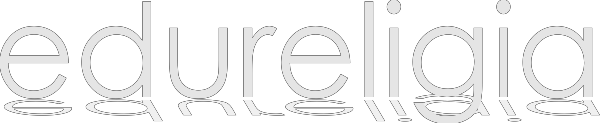 Tiga bagian otak dibagi menjadi dua belahan kanan dan belahan kiri. Dua belahan ini lebih dikenal dengan istilah otak kanan dan otak kiri. Masing-masing belahan otak bertanggung jawab terhadap cara berfikir, dan masing-masing mempunyai spesialisasi dalam kemampuan-kemampuan tertentu. Cara berfikir otak kanan bersifat acak, tidak teratur, intuitif dan holistic. Cara berfikirnya sesuai dengan cara-cara untuk mengetahui yang bersifat non verbal seperti perasaan, emosi, kesadaran yang berkaitan dengan perasaan, pengenalan bentuk, pola, musik, seni, kepekaan warna kreativitas dan visualisasi. Di sisi lain salah satu kelebihan otak kanan yaitu lebih bisa menyimpan memori dalam jangka panjang. Dengan metode Wafa atau otak kanan ini diharapkan akan tercipta pembelajaran yang kondusif dan menyenangkan.Pembelajaran WAFAQuantum teaching adalah strategi pembelajaran yang digunakan dalam metode Wafa. Quantum teaching ini merupakan salah satu strategi pembelajaran yang dapat menciptakan lingkungan belajar yang efektif dan menyenangkan.Pembelajaran quantum didasarkan pada anggapan bahwa semua kehidupan merupakan energi yang dapat diubah menjadi cahaya. Maksudnya interaksi-interaksi ini mengubah kemampuan dan bakat alamiah guru dan peserta didik menjadi cahaya yang bermanfaat bagi kemajuan mereka dalam belajar secara efektif dan efisien.Dengan kata lain interaksi- interaksi yang dimaksud mengubah kemampuan dan bakat alamiah peserta didik menjadi cahaya yang akan bermanfaat bagi mereka sendiri dan orang lain.Pembelajaran quantum dapat dipandang sebagai strategi pembelajaran yang ideal, karena menekankan pada kerja sama antara peserta didik dan guru untuk mencapai tujuan  bersama. Pembelajaran quantum mencakup petunjuk spesifik, untuk menciptakan lingkungan belajar yang efektif, merancang rencana pembelajaran,  menyampaikan  isi,  dan  memudahkan  proses  belajar.  Bobby  De Porter, mengembangkan strategi pembelajaran quantum melalui istilah TANDUR, yaitu:TumbuhkanTumbuhkan yaitu dengan memberikan apersepsi yang cukup sehingga sejak awal kegiatan siswa telah termotivasi untuk belajar. Tahapan ini bertujuan untuk melibatkan atau menyertakan diri siswa. Kemudian siswa dapat memahami Apa Manfaat Bagiku (AMBAK). Tahapan ini merupakan tahapan yang paling berpengaruh terhadap keberhasilan tahap-tahap selanjutnya.AlamiMaksudnya berikan pengalaman nyata kepada peserta didik untuk mencoba. Peserta didik akan menjadi aktif dalam proses pembelajaran, tidak hanya melihat akan tetapi ikut beraktivitas.NamaiNamai adalah tahap saat guru memberikan data tepat dan saat minat siswa memuncak.  Penamaan  untuk  memberikan  identitas,  menguatkan  dan mendefisinikan. Penamaan dibagun di atas pengetahuan dan keingintahuan peserta didik saat itu.DemonstrasikanYaitu tahap di mana guru memberikan kesempatan kepada siswa untuk menunjukkan kemampuannya. Tahap demonstrasi diartikan sebagai penyajian pelajaran dengan memperagakan dan mempertunjukkan suatu proses, situasi selama proses pembelajaran untuk didemonstrasikan atau dipresentasikan.UlangiYaitu mengulangi apa yang telah dipelajari sehingga setiap peserta didik merasakan langsung di mana kesulitan yang akhirnya mendatangkan kesuksesan. Dengan adanya pengulangan maka akan memperkuat koneksi saraf.RayakanMaksudnya sebagai respon pengakuan yang baik. Dengan merayakan setiap hasil yang didapatkan oleh peserta didik yang dirayakan akan menambah kepuasan dan kebanggaan pada kemampuan pribadi dan pemupukan percaya diri masing- masing peserta didikBelajar dan Menghafal Al-Qur’anPengertian BelajarSekolah tidak berfungsi hanya memberi nilai-nilai akademik atau peringkat pada siswa, sekolah juga memiliki fungsi untuk memberikan pelayanan, membimbing, mendidik dan mengajar para peserta didik untuk mencapai tujuan pendidikan. Oleh sebab itu sekolah perlu menyusun suatu program supaya memungkinkan para siswa melakukan kegiatan belajar secara efisien dan berhasil.Belajar merupakan kegiatan yang berproses dan menjadi unsur yang sangat fundamental dalam setiap penyelenggaraan jenis dan jenjang pendidikan. Ini berarti gagalnya pencapaian sebuah tujuan pendidikan itu amat bergantung pada proses belajar yang dialami siswa, baik ketika berada di sekolah maupun di lingkungan rumah atau keluarganya.Menurut Behavioristik, belajar adalah perubahan tingkah laku sebagai akibat dari adanya interaksi antara stimulus dan respon dengan kata lain, belajar merupakan bentuk perubahan yang dialami siswa dalam hal kemampuannya untuk bertingkah laku dengan cara yang baru sebagai hasil interaksi antara stimulus dan respon. Sedangkan menurut Thorndike, belajar adalah sesuatu yang dapat merangsang terjadinya kegiatan belajar seperti pikiran, perasaan dan hal-hal lain yang dapat ditangkap melalui alat indera.Menurut Whiterington yang dikutip Nana Syaodih, belajar merupakan perubahan dalam kepribadian yang dimanifestasikan sebagai pola-pola respons yang baru berbentuk   keterampilan,   sikap,   kebiasaan,   pengetahuan,   dan   kecakapan. Sedangkan menurut Gredler yang dikutip Indah Komsiyah Belajar adalah proses orang memperoleh berbagai kecakapan, keterampilan, dan sikap.Dari beberapa definisi tentang belajar di atas dapat disimpulkan bahwa pemahaman yang sesuai mengenai arti belajar dengan segala aspek, bentuk dan manifestasinya mutlak diperlukan oleh pendidik khususnya guru.Kegiatan  belajar  sesungguhnya dilakukan oleh  semua  makhluk  yang  hidup. Efektifitas kegiatan belajar tersebut bergantung pada tingkat kerumitan jenis kehidupannya. Agama  Islam  sangat  menganjurkan kepada  manusia untuk  selalu belajar.  Bahkan, Islam mewajibkan kepada setiap orang untuk belajar. Karena dengan belajar manusia akan mendapatkan ilmu, dan dengan ilmu itu lah manusia bisa menjalani hidupnya dengan baik dan benar sesuai dengan syariat Islam.Perlu diketahui bahwasanya setiap apa yang diperintahkan Allah kepada manusia, pasti dibaliknya terkandung hikmah atau sesuatu yang penting bagi manusia. Contohnya, psikologi daya berpendapat, bahwa belajar adalah melatih daya-daya yang dimiliki manusia. Dengan latihan tersebut akan terbentuk dan berkembang berbagai daya yang dapat berfungsi sebagaiman mestinya, seperti daya ingat, daya berpikir, daya rasa dan sebagainya. Pandangan baru menyatakan bahwa belajar merupakan suatu proses perubahan tingkah laku akibat latihan dan pengalaman. Sejalan dengan perumusan ini, menurut Romine yang dikutip Oemar Hamalik  berpendapat,  bahwa  “learning  is   defined  as   the   modification  or strengthening of behavior trough experiencing”. Pengertian Al-Qur’anAl-Qur’an adalah Kitab Suci yang diturunkan Allah kepada Nabi Muhammad SAW. Yang isinya mencakup segala pokok-pokok syari’at yang terdapat dalam Kitab- kitab suci yang diturunkan sebelumnya.Jadi, belajar membaca Al-Qur’an adalah suatu kegiatan untuk memperolehpengetahuan tentang cara mempelajarinya dan memahami kandungan yang ada di dalam Al-Qur’an, sehingga dari yang tidak tahu menjadi tahu dan mampu dalam membacanya.Menghafal Al-Qur’an Sebagai salah satu tahap atau proses menuntut ilmu, hafalan bukanlah metode asing dalam khazanah Islam. Ia telah dikenal dan dipraktekkan sejak zaman Nabi Muhammad saw.Tahfidz berarti menghafal. Menghafal dari kata dasar hafal yang dari bahasaarab hafidza-yahfadzu-hifdzan, yaitu lawan dari lupa, yaitu selalu ingat dan sedikit lupa. Definisi lain dari menghafal adalah proses mengulamg sesuatu baik dengan membaca atau mendengar. Pekerjaan apapun jika sering diulang, pasti menjadi hafal.Menghafal Al-Qur’an merupakan gabungan dari dua suku kata, yaitu menghafal dan Al-Qur’an. Menghafal adalah “kemampuan untuk memproduksi tanggapan- tanggapan yang telah tersimpan secara tepat dan sesuai dengan tanggapan- tanggapan yang diterima”. Menghafal juga dimaknai belajar atau mempelajari sesuatu dan mencoba menyimpannya di ingatan.Al-Qur’an diartikan dengan kalam Allah yang bernilai mukjizat yang diturunkankepada “Pungkasan” para nabi dan rosul dengan perantaraan malaikat Jibril a.s yang tertulis pada mushaf, diriwayatkan dengan mutawatir, membacanya terhitung ibadah, diawali dengan surat al-Fatihah dan ditutup dengan surat an-Nas.Jadi, menghafal Al-Qur’an merupakan suatu kemampuan untuk mempelajari dan mencoba menyimpan ayat-ayat Al-Qur‟an di ingatan. Pada masa Nabi Muhammad saw ini bangsa Arab sebagian besar buta huruf. Mereka belum banyak mengenal kertas sebagai alat tulis seperti sekarang. Oleh karena  itu  setiap  Nabi  menerima wahyu  selalu  dihafalnya, kemudian beliau  di sampaikan kepada para sahabat dan diperintahkannya untuk menghafalkannya dan menuliskan di batu-batu, pelepah kurma, kulit-kulit binatang dan apa saja yang bisa dipakai untuk menulisnya.Termasuk keistimewaan terbesar Al-Qur’an adalah menjadi satu satunya kitab suci yang dihafalkan oleh banyak manusia di dunia ini. Tak satupun kitab suci yang dihafalkan bagian surat, kalimat, huruf dan bahkan harkatnya seperti Al-Qur’an. Ia diingat didalam hati dan pikiran para penghafalnya. Ini dapat dibuktikan sekaligus dimaklumi, karena Al-Qur’an adalah kitab yang terjaga bahasanya dan telah dijamin oleh Allah SWT akan selalu dijaga dan dipelihara.Sebelum memulai menghafal Al-Qur’an, perlu persiapan-persiapan untuk itu, untuk mempermudah hafalan penghafal, diantaranya adalah:Ingatan yang kuat atau sedangKemauan yang kuat dan ikhlas mencari keridhoan AllahLancar dan baik dalam membaca Al-Qur’an dengan nazar(melihat)Menghafal Al-Qur’an adalah pekerjaan yang mulia di sisi AllahMenghafal harus siap untuk menjaga Al-Qur’an dengan mengulang-ulang hafalannya yang telah hafal, supaya tidak hilang/lupa.Mengingat keutamaan dan adab membaca Al-Qur’an baik lahir maupun BatinMeninggalkan apa yang dilarang Allah dan mengerjakan apa yang diperintahkan, sesuai dengan pesan waki’i kepada imam syafi’i, agar meninggalkan sesuatu yang dilarang (maksiat) agar  hafalan terjaga dengan baik.Tekun dan sabar dalam menghafalAda bimbingan dari pembimbingSelain  persiapan  diatas,  ada  hal-hal  lain  yang  perlu  diperhatikan  dalam menghafal Al-Qur’an, antara lain ;Memantapkan tujuanHendaknya mengawali hafalan dengan rasa ikhlas dan penuh motivasi yang baik. Menghafal Al-Qur’an semata-mata hanya mengaharap ridha Allah Ta’ala, bukan yang lain.Mengoptimalkan waktuJika sudah bisa memposisikan niatan kita secara tulus, ikhlas, serta memantapkan diri sendiri dalam tujuan menghafal Al-Qur’an. Maka langkah selanjutnya  adalah  berusaha  semaksimal  mungkin  memanfaatkan  waktu. Dengan kata lain seorang yang memiliki kemauan kuat untuk menghafal Al- Qur’an, maka optimalisasi waktu sangat dibutuhkan.Lepaskan diri dari jerat rasa takutTatkala henhak meniatkan diri menghafalkan Al-Qur’an persiapkan segalanya secara matang. Yakni lepaskan diri semua ketakutan yang menghinggapi. Pastikan kondisi jasmani dan rohani sehat. Artinya, tidak ada tekanan-tekanan yang bisa membuat tidak fokus, karena menghafal Al-Qur’an bukan suatu pekerjaan yang main-main.Hadapi KesulitanDalam menghafal Al-Qur’an, meski nampak berat di awal, namun ketika kesulitan tersebut mampu ditundukkan maka akan ada kemudahan di akhir, Firman Allah:ارسي رسعنا عي نا ,ارسي رسعنا عي ناف“Karena sesungguhnya sesudah kesulitan itu ada kemudahan. Sesungguhnya sesudah kesulitan itu ada kemudahan. ”(QS.Al- Insyirah: 5- ).Menghafal Secara KonsistenUpayakan dalam sehari untuk terus konsisten dalam menghafal Al-Qur’an. Jangan sampai dalam sehari tidak menghafal satu ayat pun karena berbagai alasan.Memprogram Otak untuk menghafalMemprogram otak dalam hal ini erat kaitannya dengan persiapan secara mental dalam menghafal Al-Qur’an. Artinya menanamkan sejak  dini  dalam pikiran bahwa telah mempunyai tugas mulia yakni menghafal Al-Quran.METODEPenelitian ini termasuk jenis penelitian studi kasus yang menggunakan pendekatan kualitatif. Pendekatan kualitatif memiliki ciri mengumpulkan data yang lebih banyak dan rinci tentang percakapan dan perilaku orang atau tempat tertentu, yang tidak mudah diungkapkan dengan menggunakan prosedur statistik. Penelitian kualitatif mempunyai latar belakang (setting) yang bersifat natural sebagai sumber langsung data.Penelitian kualitatif adalah penelitian yang dilakukan menggunakan latar alamiah, dengan maksud menafsirkan fenomena yang terjadi dan dilakukan dengan jalan  melibatkan  berbagai  metode  yang  ada.    Dengan  demikian,  pendekatan kualitatif yang digunakan dalam penelitian ini adalah untuk mendeskripsikan secara jelas dan rinci tentang Implementasi Metode Wafa Dalam Meningkatkan Kemampuan Belajar Al-Qur’an Siswa Di MI Fathania Sumberanyar Paiton. Berdasarkan pendapat Moleong   di   atas   tentang   pendekatan   kualitatif,   dalam   penelitian   ini   akan menggunakan metode deskriptif analisis. Menurut Sugiono, metode deskriptif adalah metode yang digunakan oleh peneliti untuk menggambarkan atau menganalisis hasil penelitian dan tidak digunakan untuk menyimpulkan secara luas.Metode deskriptif ini dimaksudkan untuk mendeskripsikan Implementasi Metode Wafa Dalam Meningkatkan Kemampuan Belajar Al-Qur’an Siswa Di MI Fathania Sumberanyar Paiton. Sedangkan analisis digunakan untuk menganalisis seluruh focus masalah yang akan dibahas dalam penelitian ini.Sehingga peneliti membutuhkan beberapa teknik pengumpulan data yang digunakan   dalam   penelitian   ini,   diantaranya   yaitu   wawancara   (interview), dokumentasi dan observasi (pengamatan).PEMBAHASANImplementasi Metode Wafa dalam Meningkatkan Kemampuan Menghafal Al-Qur’an Siswa di MI Fathania Sumberanyar.Dari deskripsi lapangan mengenai penerapan/implementasi metode wafa dalam meningkatkan kemampuan menghafal Al-Qur’an siswa, peneliti menemukan beberapa hal yang berkaitan dengan fokus penelitian diatas, dalam penerapannya seperti di bawah ini :Pertama,   kegiatan   menghafal   dilakukan   secara   klasikal   menggunakan pembelajaran pola TANDUR. Kegiatan ini berkesinambungan dengan kegiatan belajar membaca dan menulis Al-Qur’an. Setelah apa yang sebelumnya dibaca dan ditulisanak mulai menghafal surat-sura pendek.Kedua, harus tetap memperhatikan makhorijul huruf dan hukum bacaan tajwidnya. Sama seperti halnya membaca Al-Qur’an, menghafalkannya pun juga harus senantiasa memperhatikan hukum-hukum bacaan maupun tajwidnya.Ketiga, kegiatan belajar Al-Qur’an metode Wafa ini di mulai dengan menghafal juz 30 Surat An-Naba kebelakang, jika sudah hafal juz 30, maka dilanjutkan dengan menghafal juz 29 dimulai dari surat Al-Mulk ke belakang. Akhir kegiatan siswa menyetorkan hafalannya secara sendiri-sendiri kepada guru Al-Qur’an. Penilaian dilakukan menggunakan kartu hafalan Al-Qur’an siswa sesuai dengan kriteria dan aspek-aspek penilaian yang telah ditetapkan.Keempat, kegiatan menghafal ini diterapkan pada seluruh siswa mulai kelas 1 sampai kelas 6.Dari  peristiwa  ini  peneliti  sarankan  agar  semua  siswa  bisa  mengikuti  doa bersama, karena doa merupakan sarana dan alat utama mencapai pada kesempurnaan dari hasil yang diupayakan, jika telah berusaha sekuat tenaga dalam memhafal Al- Qur’an, maka doa akan menjadi  pelindung,  sehingga hafalan tidak mudah lupa dari ingatan. Implementasi metode Wafa dalam meningkatkan kemampuan menghafal Al- Qur’an siswa  di  MI  Fathania sumberanyar ini  berjalan dengan efektif dan  dapat dikatakan berhasil, hal ini dapat dilihat dari jumlah hafalan siswa.Dalam Penerapan kegiatan menghafal metode Wafa ini juga melalui beberapa tahapan Sebelum pembelajaran dimulai dengan beberapa tahapan yang perlu dipersiapkan yang menunjang proses pembelajaran menghafal Al-Qur’an diantaranya: salam, menanyakan kabar, dan do’a sebelum belajar lalu menghafal atau muraja’ah hafalan sebelumnya. Pada tahapan Alami, akan menggunakan cerita-cerita islami yang berkaitan dengan yang sudah ada dimateri buku panduan guru Wafa jadi guru membacakan saja tidak perlu mencarikan cerita. Kemudian pada tahapan Namai itu biasanya baca tiru,   guru membacakan siswa menirukan ataupun salah satu siswa membacakan siswa yang lainnya menirukan. Untuk  tahapan Demonstrasi, selain baca tiru seperti tahapan namai biasanya juga guru membacakan potongan ayat siswa melanjutkan. Selanjutnya tahapan ulangi ini yang sangat penting, biasanya dilakukan dengan baca simak klasikal yaitu guru memberikan contoh bacaan ayatnya, kemudian anak diminta untuk mengulang ayatnya yang tadi dibacakan secara bersama. Lalu menghafal disimak secara mandiri oleh guru, pada tahapan ini yang sangat penting dan ditekankan karena pada hakikatnya menghafal itu ialah sesuatu yang diulang- ulang sehingga menjadi ingat. Dan yang terakhir adalah tahap Rayakan, biasanya diakhir pembelajaran guru memberikan penilaian pada kartu prestasi hafalan siswa juga di sampaikan bahwa pembelajarannya berjalan dengan baik. Jadi anak akan merasa senang karena dihargai.Dalam menghafal Al-Qur’an juga harus tetap memperhatikan makhorijul huruf dan hukum bacaan tajwidnya. Sama seperti halnya membaca Al-Qur’an, menghafalkannya pun juga harus senantiasa memperhatikan hukum-hukum bacaan maupun tajwidnya.Kegiatan belajar menghafal Al-Qur’an metode Wafa ini di mulai dengan menghafal  juz  30  Surat  An-Naba  kebelakang,  jika  sudah  hafal  juz  30,  maka dilanjutkan dengan menghafal juz 29 dimulai dari surat Al-Mulk ke belakang. Diakhir kegiatan siswa menyetorkan hafalannya secara sendiri-sendiri kepada guru pembina. Penilaian dilakukan menggunakan kartu prestasi hafalan A-Qur’an siswa sesuai dengan kriteria dan aspek-aspek penilaian yang telah ditetapkan yaitu: Kelancaran,fashohah dan tajwidnya.Metode yang memudahkan anak dalam menghafal. Salah satunya yaitu dengan metode Wafa ini, dengan menggunakan nada hijaz pada bacaannya dan mengulang bacaan ayat yang dihafalkan secara bersama-sama akan memudahkan siswa untuk menghafal Al-Qur’an dengan cepat. Karena pada  intinya menghafal itu  ya  harus sering-sering mengulang dan lama-lama akan hafal. Siswa mau mengulang-ulang tanpa merasa  bosan,  ya  salah  satunya  dengan  pembelajaran yang  menyenangkan. Dan dengan  dibaca  secara  bersama-sama ini  anak  yang  tadinya  tidak  tertarik  untuk menghafal  kan  akan  tetap  mendengar  bacaan  dari  teman-temannya  dan  akan membuat anak juga ikut membacanya, tentunya dengan bimbingan guru juga.Dari hasil penelitian dapat disimpulkan bahwa penggunaan metode Wafa yang menyenangkan akan memudahkan siswa dalam meningkatkan kemampuan menghafal Al-Qur’an, salah satu murid MI Fathania kelas    yang bernama Azza Billah telah lulus mengikuti munaqosyah juz 30, dan melanjutkan hafalan juz 29 yaitu surah Al-Qolam.DAFTAR PUSTAKAAbdussalam Muqbil Al-Majidi, Bagaimana Rasulullah Mengajarkan Al-Qur’an Kepada Para Sahabat: Berbagai Keutamaan, Adab, dan Hukum Membaca Al-Qur’an Dan Tajwidnya. (Jakarta: PT Darul Falah, 2008).Hamalik, Dasar-Dasar Pengembangan Kurikulum. (Bandung: PT Rosdakarya,).      .Hasbullah,Dasar-Dasar Ilmu Pendidikan. (Jakarta: Raja Grafindo, 2006). Binti Maunah, Landasan Pendidikan. (Yogyakarta: Teras, 2009).Indah Komsiyah, Belajar dan Pembelajaran. (Teras: Yogyakarta, 2012).Irfan Abdun, Azhim, agar Bacaan Qur’an Anda Tidak Sia-sia, (Solo: Pustaka Iltizam).Kamsiyah, Indah Kamsiyah. 2012. Belajar dan Pembelajaran. Teras:Yogyakarta.OemarLexy  J.  Moleong,  MetodePenelitian  Kualitatif,  Edisi  Revisi,(  Bandung:  Remaja Rosdakarya, 2006)Made Pidarta, Landasan Pendidikan, (Jakarta: Rineka Cipta, 2000).Mukni’ah, Materi Pendidikan Agama Islam, (Yogyakarta: Ar-Ruzz Media, 2011).Musthafa, Asy-Syaikh, Manhaj Pendidikan Anak Muslim, (Jakarta Selatan: Mustakim).Nana Syaodih Sukmadinata, Landsan Psikologi Proses Pendidikan, (Bandung: PT RemajaNandang Kosasih & Dede Sumarna, Pembelajar Quantun dan Optimalisasi Kecerdasan,	Rosdakarya, 2005).Sugiyono, Metode Penelitian Kuantitatif, Kualitatif, Dan R&D, (Bandung: Alfabeta, 2005)Taufik Adnan Amal, Rekonstruksi Sejarah Al-Qur’an, (Jakarta: Pustaka Alfabet, 2005). M.Quraish Shihab, Membumikan Al-Qur’an, (Bandung: Mizan, 1992).Tim wafa, Buku Pintar Guru Wafa,(Surabaya: Yaqin, 2012).